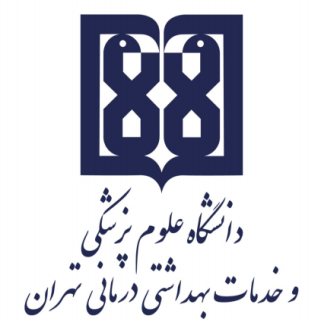 معاونت آموزشيمركز مطالعات و توسعه آموزش علوم پزشکیواحد برنامهریزی آموزشیچارچوب  طراحی«طرح دوره»اطلاعات درس:گروه آموزشی ارایه دهنده درس: گروه مدیریت پرستاریعنوان درس: مدیریت مراقبت مبتنی بر شواهد بر اساس نظریههایکد درس:	نوع و تعداد واحد:1.5 واحد نظری و  0.5 واحد کارآموزینام مسؤول درس: دکتر ناهید دهقان نیری مدرس/ مدرسان:       پیشنیاز/ همزمان: رشته و مقطع تحصیلی: كارشناسي ارشد مدیریت پرستاریاطلاعات مسؤول درس:رتبه علمی:استاد تمام رشته تخصصی:مدیریت پرستاریمحل کار:دانشکده پرستاری و مامایی تلفن تماس:09124069465 نشانی پست الکترونیک:توصیف کلی درس (انتظار میرود مسؤول درس ضمن ارائه توضیحاتی کلی، بخشهای مختلف محتوایی درس را در قالب یک یا دو بند، توصیف کند): اهداف کلی/ محورهای توانمندی: مدیریت امور پرستاری بر مبنای انتقال دانش در سازمان و عملکرد مبتنی بر شواهد .  اهداف اختصاصی/ زیرمحورهای هر توانمندی:پس از پایان این درس انتظار میرود که فراگیر:کلیات و مفاهیم مدیریت دانش را بیان کند.اصول و مدل های مدیریت دانش را بیان کند.با چرخه های مدیریت دانش آشنا شده و پیاده سازی و استقرار آن را در سازمان بشناسد. با اجزای مبتنی بر شواهد (از جمله بهترین شواهد و ...) و نحوه ارزیابی آنها و منابع و جزییات کاربرد در بالین آشنا باشد.با پیش نیازها و گام های فرایند عملکرد مبتنی بر شواهد آشنا شود.یک برنامه اجرایی در راستای بکارگیری عملکرد مبتنی بر شواهد برای مدیریت مراقبت در بخش، تدوین کند.نگرش خود و دیدگاه ها و چالش های موجود را در راستای کاربرد شواهد در عملکرد پرستاری را تشریح کند.رویکرد آموزشی: روشهای یاددهی- یادگیری با عنایت به رویکرد آموزشی انتخاب شده:رویکرد مجازی کلاس وارونه 	 یادگیری مبتنی بر بازی دیجیتال یادگیری مبتنی بر محتوای الکترونیکی تعاملی یادگیری مبتنی بر حل مسئله (PBL) 	 یادگیری اکتشافی هدایت شده 	 یادگیری مبتنی بر سناریوی متنی 	 یادگیری مبتنی بر مباحثه در فروم 	سایر موارد (لطفاً نام ببرید) -------رویکرد حضوری** سخنرانی تعاملی (پرسش و پاسخ، کوئیز، بحث گروهی و ...) 	** بحث در گروههای کوچک 	 ایفای نقش 	 یادگیری اکتشافی هدایت شده 	 یادگیری مبتنی بر تیم (TBL) 	 یادگیری مبتنی بر حل مسئله (PBL) 	 یادگیری مبتنی بر سناریو 		 استفاده از دانشجویان در تدریس (تدریس توسط همتایان) 	 یادگیری مبتنی بر بازی سایر موارد (لطفاً نام ببرید) -------رویکرد ترکیبیترکیبی از روشهای زیرمجموعه رویکردهای آموزشی مجازی و حضوری، به کار میرود.لطفا نام ببریدارائه به موقع هر یک از کنفرانس های دانشجویی ضروری بوده و ارزشیابی آن در دو بخش شفاهي و كتبي  با معیارهای زیر صورت خواهد گرفت: وقت شناسي و تحويل به موقع نحوه نگارش و تدوين محتوا در رابطه با موضوعبه روز بودن مطالب و منابع و معتبر بودن آنها ذكر منابع مورد استفاده با توجه به اصول رفرنس نويسيارایه مسلط و کاربرد صحیح وسایل آموزشیتنظيم وقتايجاد انگيزه در شنوندگان جهت طرح سئوال و جلوگيري از يكنواختي و خستگيتوان پاسخگوئي به سئوالاتارزیابی کاراموزی نیز با توجه به حضور دانشجویان در عرصه بالین و تکالیف تعیین شده صورت خواهد گرفت.  ....................تقویم درس:وظایف و انتظارات از دانشجو:حضور فعال به صورت ارایه تکالیف و کنترل آنها قبل از ارایه با مدرسارائه یک کنفرانس علمی به صورت کتبی و شفاهی مطابق با مباحث کلاسی به طوری که اصول علمی تامین محتوا، رفرنس نویسی و ارایه رعایت شده باشد. دانشجو حداقل یک هفته قبل از تاريخ ارائه کنفرانس، مطالب را به مدرس تحويل داده و پس از رفع اشكال، در تاريخ تعيين شده مطالب را ارائه مینمايد. ارایه یک مقاله توسط هر دانشجو و تحلیل آن . حضور فعال در کاراموزی و کاربرد مدلهای مدیریت دانش در عرصه و یا انجام پروژهروش ارزیابی دانشجو (پیوست): روش ارزشيابي:ارزشيابي به صورت مرحله‌اي و نهايي و در دو بخش نظری و کارآموزی به صورت زير خواهد بود:الف) ارزیابی نظریارائه به موقع هر یک از کنفرانس های دانشجویی ضروری بوده و ارزشیابی آن در دو بخش شفاهي و كتبي  با معیارهای زیر صورت خواهد گرفت: وقت شناسي و تحويل به موقع نحوه نگارش و تدوين محتوا در رابطه با موضوعبه روز بودن مطالب و منابع و معتبر بودن آنها ذكر منابع مورد استفاده با توجه به اصول رفرنس نويسيارایه مسلط و کاربرد صحیح وسایل آموزشیتنظيم وقتايجاد انگيزه در شنوندگان جهت طرح سئوال و جلوگيري از يكنواختي و خستگيتوان پاسخگوئي به سئوالاتنوع ارزیابی (تکوینی/تراکمی):                         روش ارزیابی همراه با تعیین سهم هر روش در نمره نهایی دانشجو (با لحاظ کردن سهم رعایت آیین نامه ابلاغی پوشش حرفه ای):بلوپرینت طراحی آزمون:منابع: منابع شامل کتابهای درسی، نشریههای تخصصی، مقالهها و نشانی وبسایتهای مرتبط میباشد.Brady, H. B. (2013). Evidence-Based Practice: An Integrative Approach to Research, Administration, and Practice. Dimensions of Critical Care Nursing, 32(6), 287. Brown, J., & Schmidt, N. (2012). Evidence-based practice for nurses: Appraisal and application of research: Massachusetts: Jones & Bartlett Learning.Chinn, P. L., & Kramer, M. K. (2013). Integrated Theory & Knowledge Development in Nursing-E-Book: Elsevier Health Sciences.Chinn, P. L., & Kramer, M. K. (2014). Knowledge Development in Nursing-E-Book: Theory and Process: Elsevier Health Sciences.Dalkir, K., & Beaulieu, M. (2017). Knowledge management in theory and practice: MIT press.Easterby-Smith, M., & Lyles, M. A. (2011). Handbook of organizational learning and knowledge management: John Wiley & Sons.Fain, J. A. (2017). Reading, understanding, and applying nursing research: FA Davis.Fuller, S. (2012). Knowledge management foundations: Routledge.Giddens, J. F. (2015). Concepts for Nursing Practice-E-Book: Elsevier Health Sciences.Grove, S. K., Burns, N., & Gray, J. (2012). The practice of nursing research: Appraisal, synthesis, and generation of evidence: Elsevier Health Sciences.Grove, S. K., Burns, N., & Gray, J. (2014). Understanding nursing research: Building an evidence-based practice: Elsevier Health Sciences.Guptill, J. (2005). Knowledge management in health care. Journal of health care finance, 31(3), 10-14. Hignett, S., Hignett, S., Crumpton, E., & Ruszala, S. (2003). Evidence-based patient handling: tasks, equipment, and interventions: Psychology Press.Hislop, D. (2013). Knowledge management in organizations: A critical introduction: Oxford University Press.Johnson, B. M., & Webber, P. B. (2001). An introduction to theory and reasoning in nursing. Kenner, C. (2012). Professional nursing concepts: Competencies for quality leadership: Jones & Bartlett Publishers.Levin, R. F., & Feldman, H. R. (2012). Teaching evidence-based practice in nursing: Springer Publishing Company.López-Nicolás, C., & Meroño-Cerdán, Á. L. (2011). Strategic knowledge management, innovation and performance. International journal of information management, 31(6), 502-509. Masters, K. (2014). Nursing theories: A framework for professional practice: Jones & Bartlett Publishers.Melnyk, B. M., & Fineout-Overholt, E. (2011). Evidence-based practice in nursing & healthcare: A guide to best practice: Lippincott Williams & Wilkins.Melnyk, B. M., Fineout-Overholt, E., Stillwell, S. B., & Williamson, K. M. (2010). Evidence-based practice: step by step: the seven steps of evidence-based practice. AJN The American Journal of Nursing, 110(1), 51-53. Polit, D. F., & Beck, C. T. (2010). Essentials of nursing research: Appraising evidence for nursing practice: Lippincott Williams & Wilkins.Polit, F., & Beck, C. (2016). Nursing Research: Generating and Assessing evidence for evidence–based Practice: Wolters Kluwer Health/Lippincott Williams and Wilkins.Schneider, Z., Whitehead, D., LoBiondo-Wood, G., & Haber, J. (2014). Nursing research: Methods for critical appraisal for evidence-based practice: Elsevier Australia, Chatswood, NSW.Theodorou, T. (2013). Evidence-based Practice-An Integrative Approach to Research Administration and Practice. Nursing Standard, 27(20), 30. Tomey, A. M., & Alligood, M. (2006). Nursing theory utilization and application. St. Louis. Tomey, A. M., & Alligood, M. (2013). Nursing theory utilization and application. St. Louis. و سایر مقالات و کتب معتبر انگلیسی و فارسیپیوست:ارزیابی تکوینی (سازنده): ارزیابی دانشجو در طول دوره آموزشی با ذکر فعالیتهایی که دانشجو به طور مستقل یا با راهنمایی استاد انجام میدهد. این نوع ارزیابی میتواند صرفا با هدف ارایه بازخورد اصلاحی و رفع نقاط ضعف و تقویت نقاط قوت دانشجو صورت پذیرفته و یا با اختصاص سهمی از ارزیابی به آن، در نمره دانشجو تأثیرگذار باشد و یا به منظور تحقق هر دو هدف، از آن استفاده شود.  نظیر: انجام پروژههای مختلف، آزمونهای تشخیصی ادواری، آزمون میان ترم مانند کاربرگهای کلاسی و آزمونک (کوییز) های کلاسی ارزیابی تراکمی (پایانی): ارزیابی دانشجو در پایان دوره است که برای مثال میتواند شامل موارد زیر باشد:  آزمونهای کتبی، شفاهی و یا عملی با ذکر انواع آزمونها برای مثال آزمونهای کتبی شامل آزمونهای کتبی بسته پاسخ اعم از «چندگزینهای»، «جورکردنی گسترده»، «درست- نادرست» و آزمونهای کتبی باز پاسخ اعم از تشریحی و کوته پاسخ، آزمونهای استدلالی نظیر آزمون ویژگیهای کلیدی، سناریونویسی با ساختن فرضیه و ....، آزمونهای عملی که برای مثال میتواند شامل انواع آزمونهای ساختارمند عینی نظیر OSCE، OSLE و ... و یا ارزیابی مبتنی بر محل کار با استفاده از ابزارهایی نظیرDOPS، لاگبوک، کارپوشه (پورت فولیو)، ارزیابی 360 درجه و ..... باشد.       مجازی ** حضوری ترکیبینام مدرس/ مدرسانفعالیتهای یادگیری/ تکالیف دانشجو روش تدریسعنوان مبحثجلسهدکتر نیریتعاملی ، بحث در گروه های کوچکمعرفی طرح درس، بیان وظایف و تکالیف دانشجویان در طول ترم1دکتر نیریتاریخچه، کلیات  مدیریت دانش/  اصول و ویژگی ها1دکتر نیریکلیات و مفاهیم عملکرد مبتنی بر شواهد   2دکتر نیریمعرفی مرور سیستماتیک و تفاوت با مرور روایتی3دکتر نیریانجام مرور سیستماتیک4دکتر نیرینحوه انجام مرور سیستماتیک و متاانالیز5دکتر نیریگام های فرایند عملکرد مبتنی بر شواهد از جایابی و مرور کیفیت تا کاربرد6دکتر نیریارزیابی شواهد و پیاده سازی و چالش های عملکرد مبتنی بر شواهد7دکتر نیریمفاهیم مدیریت دانش، انواع دانش، ویژگی های دانش8دکتر نیرینظریه های مدیریت دانش 9دکتر نیریچرخههای مدیریت دانش10دکتر نیریمراحل، مزایا و چالش های مدیریت دانش11دکتر نیریجمع بندی مدیریت مبتنی بر شواهد12حضور فعال و شرکت در مباحث --ارایه مقاله در کلاس به همراه تحلیل آنها 10%ارائه  کنفرانس 30%امتحان پایان دوره60%کاراموزی  100% یک واحد ردیفاهداف و محتوای آموزشینوع سوالتعداد سوالزمان هر سوالتشریحی خواهد بود جمع 